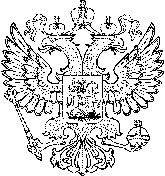 Федеральное государственное образовательное бюджетное учреждение высшего образования«Финансовый университет при Правительстве Российской  Федерации» (Финуниверситет) Тульский филиал Финуниверситета27 февраля 2024 г. 14.00 									304 ауд.Проект  повестки  дня1. Об изменении состава Ученого советаДокладывает Назырова Е.А.2. О результатах научных исследований кафедр и выполнении Плана научной деятельности филиала за 2023 год Докладывает Городничев С.В.3. О результатах научно-исследовательской работы студентов в 2023 году и направлениях повышения эффективности работы научного студенческого общества (НСО) филиала в 2024 году Докладывает Медведева Т.В.4. О результатах выполнения  плана финансово-хозяйственной деятельности филиала за  2023 год и о ключевых показателях на  2024 год Докладывает Лукина Т.Н.5. Об одобрении образовательных программ очной и очно-заочной форм обучения Докладывает Назырова Е.А.6. Разное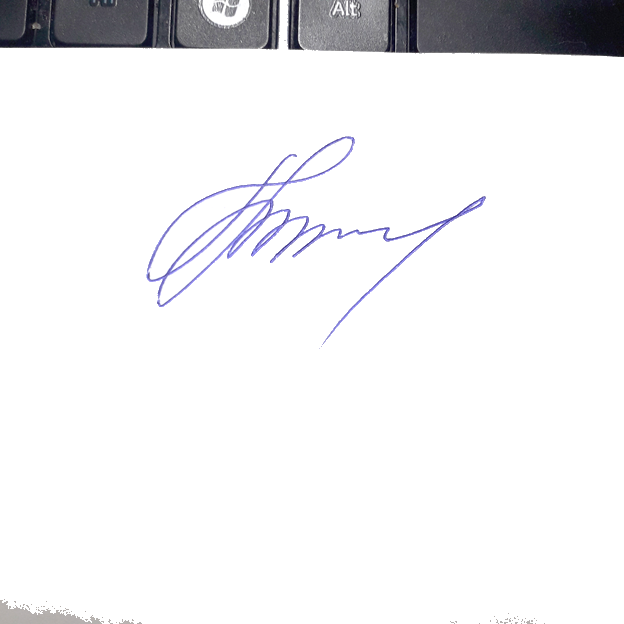            Секретарь Ученого совета                   	   Т.В. Бушинская